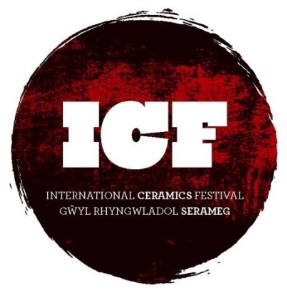 Friends of the International Ceramics FestivalThe ICF invites you to join the Friends of the International Ceramics Festival. Your investment will help us to develop the ICF over the next few years and you will be invited to contribute ideas and recommendations for future festivals.Membership: £20 for a 12 month single membership (£30 for a double).Benefits: Advance booking of ICF tickets - one week before going on sale to the general public.Advance booking of workshops/special events - one week in advance before being offered to the general public.Early viewing of the Demonstrators Exhibition during each International Ceramics FestivalRegular email newslettersPlease pay by cheque/Postal Order and return to the address above, or contact us for details of how to pay by BACS.NameAddressEmail  AddressSignatureDate